Publicado en  el 06/10/2016 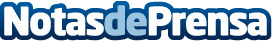 Las presiones del lobby alimentario dificultan la lucha de la Unión Europea contra la comida basuraLa Unión Europea trata de reducir el consumo de azúcar, sal y grasa en las dietas de los europeos. Sin embargo, las propuesta impulsadas cuentan con fuertes oposiciones por parte del lobby alimentario.Datos de contacto:Nota de prensa publicada en: https://www.notasdeprensa.es/las-presiones-del-lobby-alimentario-dificultan Categorias: Nutrición Innovación Tecnológica Otras ciencias http://www.notasdeprensa.es